KLASA: UP/I-351-01/18-12/4URBROJ: 2170/1-03-08/2-18-12Rijeka,  6. ožujka 2019.   	Primorsko-goranska županija, Upravni odjel za prostorno uređenje, graditeljstvo i zaštitu okoliša na temelju odredbi članka 92. stavka 2., a u vezi s člankom 85. stavkom 2. Zakona o održivom gospodarenju otpadom („Narodne novine“, broj 94/13 i 73/17) u postupku izdavanja izmjene i dopune dozvole za gospodarenje neopasnim otpadom pokrenutom po zahtjevu trgovačkog društva GRD d.o.o., Mihačeva draga 41, Rijeka, MBS: 040362539 i OIB:23880988262, objavljujeP O Z I V               Pozivaju se stranke u postupku izdavanja izmjene i dopune dozvole za gospodarenje neopasnim otpadom iz članka 95. Zakona o održivom gospodarenju otpadom na uvid u Elaborat gospodarenja neopasnim otpadom trgovačkog društva GRD d.o.o., Mihačeva draga 41, Rijeka, MBS: 040362539 i OIB: 23880988262.                Tijelo nadležno za provedbu postupka je Primorsko-goranska županija, Upravni odjel za prostorno uređenje, graditeljstvo i zaštitu okoliša, Riva 10, Rijeka.               Podnositelj zahtjeva je GRD d.o.o., Mihačeva draga 41, Rijeka.                Lokacija za koju se postupak izdavanja izmjene i dopune dozvole provodi nalazi se na području Primorsko – goranske županije i to u Rijeci, Mihačeva draga 41.Informacija o postupkuTrgovačko društvo GRD d.o.o., Mihačeva draga 41, Rijeka, podnijelo je zahtjev za izdavanje izmjene i dopune dozvole za gospodarenje neopasnim otpadom. Uz zahtjev je dostavljen Elaborat gospodarenja otpadom za prihvat, pripremu prije oporabe ili zbrinjavanja, te oporabu otpada sljedećim postupcima:R5–Recikliranje/obnavljanje drugih otpadnih anorganskih materijala,R12-Razmjena otpada radi primjene bilo kojeg od postupaka oporabe navedenim pod R1 – R11 i R13 – Skladištenje otpada prije bilo kojeg od postupaka oporabe navedenim pod R1 do R12 Naznaka mrežne stranice Elaborat gospodarenja otpadom s pozivom i obrascem za primjedbe objavljen je na mrežnim stranicama Primorsko-goranske županije (www.pgz.hr - Upravni odjel za prostorno uređenje, graditeljstvo i zaštitu okoliša, Dozvole za gospodarenje otpadom).          Vrijeme i mjesto na kojem se može izvršiti uvidUvid u Elaborat gospodarenja otpadom može se izvršiti u prostorijama Primorsko-goranske županije, Upravnog odjela za prostorno uređenje, graditeljstvo i zaštitu okoliša, Riva 10, I kat, soba br. 127. dana 14. i 15. ožujka 2019. godine u vremenu od 13,00 do 16,00 sati. Stranke u postupku   1. GRD d.o.o., Rijeka2. Grad Rijeka, Odjel gradske uprave za razvoj, urbanizam,    ekologiju i gospodarenje zemljištem, Rijeka 3. Parkovi plus d.o.o., Rijeka4. Privredna banka Zagreb d.d., Podružnica Riadria, RijekaRok i način izjašnjavanjaStranke u postupku mogu dostaviti primjedbe na Elaborat gospodarenja otpadom trgovačkog društva GRD d.o.o. u pisanom obliku prema obrascu za primjedbe objavljenom uz ovaj poziv i Elaborat, u roku od 8 dana od dana objave ovog poziva s pozivom na KLASU: UP/I-351-01/18-12/4, na adresu:Primorsko-goranska županija, Upravni odjel za prostorno uređenje, graditeljstvo i zaštitu okoliša, Slogin kula 2, 51000 Rijeka ili na e-mail – darko.hlavica@pgz.hr.  Ukoliko se stranka iz opravdanih razloga ne može odazvati pozivu na uvid (što je dužna dokazati), uvid se može izvršiti i naknadno, ali najkasnije u roku od osam dana od zadnjeg dana određenog u ovom pozivu.Ako se stranka ne izjasni o Elaboratu gospodarenja otpadom u danim rokovima, smatra se da je stranci dana mogućnost uvida.Pročelnica                                        izv.prof.dr.sc. Koraljka Vahtar-Jurković, dipl.ing.građ.DOSTAVITI:1. Grad Rijeka, Odjel gradske uprave za razvoj, urbanizam,    ekologiju i gospodarenje zemljištem    Titov trg 3, 51000 Rijeka 2. Parkovi plus d.o.o., Mihačeva draga 41, Rijeka3. Privredna banka Zagreb d.d., Podružnica Riadria, Rijeka    Đure Šporera 3, 51000 Rijeka      n/p gosp. Norman Žulj  4. U spisNa znanje    1. GRD d.o.o.,     Mihačeva draga 41, 51000 Rijeka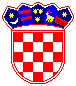 REPUBLIKA HRVATSKA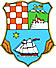    PRIMORSKO-GORANSKA ŽUPANIJAUPRAVNI ODJEL ZA PROSTORNO UREĐENJE, GRADITELJSTVO II ZAŠTITU OKOLIŠA